Wzór UmowyUMOWA DOSTAWY Nr ZP.271.KC.9A.2022zawarta w dniu …………….. w Stalowej Wolina: „Sukcesywną dostawę materiałów eksploatacyjnych do drukarek dla Miejskiego Zakładu Komunalnego Sp. z o.o. z siedzibą w Stalowej Woli”Część 1 Materiały eksploatacyjne do drukarek RICOHpomiędzy:Miejskim Zakładem Komunalnym Sp. z o.o. z siedzibą w Stalowej Woli, (kod pocztowy: 37-450) przy ul. Komunalnej 1, zarejestrowaną w rejestrze przedsiębiorców Krajowego Rejestru Sądowego pod numerem KRS 0000085943, której akta rejestrowe są przechowywane przez Sąd Rejonowy w Rzeszowie, XII Wydział Gospodarczy Krajowego Rejestru Sądowego, posiadającą kapitał zakładowy w wysokości 120 637 000,00 złotych posługującą się nadanym jej Numerem Identyfikacji Podatkowej 865-000-30-71 oraz numerem REGON 830036219, reprezentowaną przy niniejszej czynności przez:Radosław Sagatowski – Prezes Zarządu, Przemysław Skrzypek – Zastępca Prezesa Zarządu,zwaną dalej „Zamawiającym”,a ……………………………………………………………………………………………………….zwanym dalej „Wykonawcą” lub „Dostawcą”.Przedmiotowa umowa jest zawarta w wyniku postępowania nr ZP.271.KC.9.2022 o udzielenie zamówienia publicznego przeprowadzonego dla  pn. : „Sukcesywną dostawę materiałów eksploatacyjnych do drukarek dla Miejskiego Zakładu Komunalnego Sp. z o.o. z siedzibą w Stalowej Woli”, z uwzględnieniem wszystkich warunków zawartych w Zapytaniu ofertowym i w ofercie. Na podstawie art. 2 ust. 1 pkt 1  ustawy z dnia 
11 września 2019 roku Prawo zamówień publicznych (t.j. Dz. U. z 2021 r. poz. 1129 z późn. zm.) przedmiot niniejszej umowy nie jest objęty obowiązkiem stosowania wyżej wymienionej ustawy.§1. PRZEDMIOT UMOWY.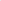 Przedmiotem umowy jest sukcesywna dostawa tuszy, tonerów i materiałów eksploatacyjnych (zwanych dalej  materiałami eksploatacyjnymi) do drukarek RICOH na potrzeby Zamawiającego, w asortymencie, ilościach i cenach jednostkowych określonych szczegółowo w załączniku nr 1 do niniejszej umowy, stanowiącym integralną jej część, zgodnie z opisem przedmiotu zamówienia w zapytaniu ofertowym oraz ofertą.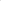 Wykonawca oświadcza, że przedmiot zamówienia spełnia wszystkie wymagania zawarte w Opisie przedmiotu zamówienia i posiada wszelkie wymagane prawem atesty i świadectwa dopuszczenia ich do obrotu.Zamawiającemu przysługuje prawo wyboru materiałów określonych w Formularzu asortymentowym załączniku nr 1, a w szczególności nie ma obowiązku zakupu wszystkich rodzajów tych materiałów oraz ich ilości podanej w załączniku.Okres przydatności do użytku dostarczanych materiałów eksploatacyjnych nie może być krótszy niż 
12 miesięcy licząc od dnia dostawy.W formularzu asortymentowym (Zamawiający określił szacunkową ilość poszczególnych tuszy, tonerów
i materiałów eksploatacyjnych przewidywaną do zakupu w okresie obowiązywania umowy. Ilość ta, a co za tym idzie także wartość umowy, może ulec zmniejszeniu – zgodnie z faktycznymi potrzebami Zamawiającego i nie będzie przedmiotem jakichkolwiek roszczeń ze strony Wykonawcy.Stosownie do potrzeb Zamawiającego, strony dopuszczają możliwość zmian ilościowych (zmniejszenia lub zwiększenia) poszczególnych materiałów eksploatacyjnych, pod warunkiem, że nie spowoduje to zwiększenia „wartości ogółem brutto” wskazanej w formularzu ofertowym Wykonawcy dla danej części zamówienia.§2.Tusze, tonery i materiały eksploatacyjne będą: fabrycznie nowe (nieregenerowane), nie będą powodować utraty gwarancji producenta na urządzenie, w którym będą zamontowane,wolne od wad technicznych i prawnych, dobrej jakości oraz dopuszczone do obrotu.W przypadku zaoferowanych zamienników Wykonawca oświadcza, że zaoferowane materiały eksploatacyjne są legalnymi zamiennikami nie naruszają patentów i znaków towarowych producentów sprzętu drukującego. Wykonawca przejmuje na siebie pełną odpowiedzialność za naruszenie praw własności intelektualnej oraz wszelkie roszczenia podmiotów trzecich związanych z zaoferowanymi w ramach niniejszej umowy tuszami, tonerami i materiałami eksploatacyjnymi, w tym odszkodowania.§ 3. WARUNKI REALIZACJI.Wykonawca zobowiązuje się dostarczać do siedziby Zamawiającego materiały eksploatacyjne do drukarek w ilościach i asortymencie każdorazowo uzgodnionym z Zamawiającym.Dostawa poszczególnych partii materiałów eksploatacyjnych do drukarek realizowana będzie partiami, sukcesywnie wg zamówień cząstkowych Zamawiającego.Wykonawca zobowiązany będzie do zrealizowania dostawy w terminie do 3-ch dni roboczych, licząc od daty złożenia zamówienia (telefonicznie lub pocztą elektroniczną), do miejsca wskazanego 
w zamówieniu Zamawiającego na terenie miasta Stalowej Woli, w godz. od 7:00 do 15:00, od poniedziałku do piątku.Dostawa materiałów do Zamawiającego odbywać się będzie na koszt Wykonawcy.Zamawiający zastrzega sobie możliwość niewykorzystania całej kwoty, o której mowa w § 6 ust. 2, bądź niewykorzystania całego przedmiotu zamówienia w zakresie ilościowym i wartościowym, określonym 
w ofercie Wykonawcy.Wyczerpanie osiągnięcie przez Wykonawcę kwoty 130 000 zł powoduje rozwiązanie niniejszej umowy.Wykonawcy nie przysługuje roszczenie wobec Zamawiającego z tytułu niezrealizowania pełnej ilości dostaw, o których mowa w ust. 1, w przypadku gdy Zamawiający stwierdzi, że realizacja pełnej ilości dostaw nie jest konieczna.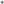 § 4. TERMIN WYKONANIA UMOWY.Termin wykonania przedmiotu umowy: sukcesywnie w okresie 12 miesięcy od dnia zawarcia Umowy lub do wyczerpania limitu kwoty 130 000 zł, w zależności od tego, który moment nastąpi wcześniej.§ 5. OBOWIĄZKI STRON.Dostawca jest zobowiązany do dostarczenia materiałów eksploatacyjnych zgodnie z zamówieniem, 
o którym mowa w § 3 ust. 2 do wskazanych przez Zamawiającego miejsc dostawy.Wszelkie koszty związane z realizacją dostawy, tj. koszty transportu, ubezpieczenia przedmiotu umowy na czas transportu oraz dostawy ponosi Dostawca.Towar dostarczany będzie w opakowaniu, którego koszt zostanie wliczony w cenę towaru.Dostawca zobowiązany jest do dostarczania materiałów jednorodnych, tzn. przez cały okres obowiązywania umowy Wykonawca będzie dostarczał ten sam produkt, określony i wyceniony 
w złożonej ofercie.Dostawa każdej części przedmiotu umowy nastąpi na podstawie protokołu odbioru lub dokumentu WZ.W przypadku stwierdzenia, że dostarczone materiały eksploatacyjne:jakościowo nie spełniają wymogów określonych przez zamawiającego w załączniku nr 1 do niniejszej umowy,są niezgodne ilościowo lub asortymentowo ze złożonym zamówieniem lub są niekompletne,posiadają ślady uszkodzenia, są przeterminowane (w przypadku materiałów eksploatacyjnych) lub wadliwe, Zamawiający odmówi ich odbioru i wstrzyma się z potwierdzeniem dostawy (podpisaniem protokołu odbioru lub dokumentu WZ), aż do czasu ich wymiany lub uzupełnienia.Dostawca zobowiązany jest do dostarczenia materiałów wolnych od wad lub uzupełnienia braków na swój koszt, w terminie do 3 dni roboczych, od dnia zawiadomienia przez Zamawiającego 
o zastrzeżeniach dotyczących zamówionych materiałów. Procedura czynności odbioru zostanie powtórzona.W przypadku niedostarczenia we wskazanym w ust. 7 terminie materiałów wolnych od wad, Zamawiający może realizować swoje uprawnienia z tytułu rękojmi za wady fizyczne rzeczy zgodnie 
z przepisami kodeksu cywilnego.Osobami odpowiedzialnymi za prawidłową realizację przedmiotu umowy są:Ze strony Zamawiającego: 	……….……., tel. …………….., e-mail: ……………Ze strony Dostawcy: 	……….……., tel. …………….., e-mail: ……………Wykonawca zobowiązany jest do bezpłatnego odbioru od Zamawiającego zużytych materiałów eksploatacyjnych (tuszy i tonerów) będących przedmiotem zamówienia. Wykonawca zobowiązany jest do odbioru ww. materiałów w terminie realizacji zamówień częściowych. Zużyte materiały eksploatacyjne pochodzące z ostatniej dostawy materiałów Wykonawca odbierze od Zamawiającego 
w terminie do 6 m-cy, licząc od dnia wygaśnięcia Umowy i po wcześniejszym uzgodnieniu przez Strony daty odbioru.Odbiór zużytych pojemników po materiałach eksploatacyjnych, odbywać się będzie każdorazowo na podstawie karty przekazania odpadów wygenerowanej za pomocą Bazy danych o produktach
i opakowaniach oraz o gospodarce odpadami (BDO) poprzez system informatyczny, utworzony na podstawie przepisów ustawy z 14 grudnia 2012 r. o odpadach (tj. Dz.U z 2019 r. poz. 701 z późn. zm.).Z chwilą odbioru pojemników po zużytych materiałach eksploatacyjnych Wykonawca przejmuje za nieodpowiedzialność.Gospodarowanie odpadami, o których mowa w ust. 10, Wykonawca zobowiązany jest wykonać zgodnie 
z zasadami określonymi w z przepisami prawa w powyższym zakresie.Wszelkie koszty związane z odbiorem zużytych materiałów od Zamawiającego oraz ich dalsze zagospodarowanie według hierarchii sposób postępowania z odpadami, o których mowa w art. 17 ustawy o odpadach ponosi Wykonawca.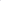 § 6. WYNAGRODZENIE.Materiały będą dostarczane w cenie jednostkowej, ryczałtowej, zgodnie z ofertą cenową złożoną dniu …………… r., stanowiącą załącznik nr 1 do niniejszej umowy.Wynagrodzenie ryczałtowo - ilościowe, o którym mowa w ust. 1, obejmuje wszystkie koszty związane 
z realizacją przedmiotu umowy i wyraża się kwotą brutto w wysokości nie większej niż ……………………… zł, (słownie: …………………………………………..) wraz z należnym na dzień powstania obowiązku podatkowego podatkiem VAT w wysokości  ………………………… zł, (słownie: ………………………………………….).Cena określona w ust. 2 jest ceną maksymalną. Końcowa wartość przedmiotu Umowy zostanie określona jako suma iloczynów cen jednostkowych, zgodnie z załącznikiem nr 1 do Umowy oraz faktycznych ilości zamówionych towarów.Ceny jednostkowe brutto poszczególnych pozycji przedstawione w załączniku nr 1 do Umowy będą niezmienne przez cały okres trwania Umowy.Zapłata wynagrodzenia, za każdą zrealizowaną dostawę nastąpi, w terminie do 21 dni od daty doręczenia przez Wykonawcę prawidłowo wystawionej faktury VAT.Wynagrodzenie, o którym mowa w ust. 2 dokonane będzie przelewem na numer rachunku Wykonawcy: ………………………………………………………………………………………………………………………………………………….……………W przypadku zmiany numeru rachunku przed upływem terminu płatności, Wykonawca niezwłocznie poinformuje pisemnie o tym fakcie Zamawiającego.Za dzień zapłaty uważany będzie dzień obciążenia rachunku Zamawiającego.Ustawowa zmiana stawki podatku VAT nie wymaga zmiany umowy i dokonywana jest automatycznie.§ 7. WARUNKI GWARANCJI.Wykonawca udziela Zamawiającemu minimum 12-miesiecznej gwarancji na dostarczone tusze, tonery 
i materiały eksploatacyjne (legalne zamienniki) licząc od daty odbioru  poszczególnej partii przez Zamawiającego. W przypadku zaoferowania oryginalnych materiałów eksploatacyjnych przyjmuje się, że okres gwarancji będzie tożsamy z gwarancją producenta.W przypadku ujawnienia wad jakościowych po odbiorze przedmiotu umowy - w okresie gwarancji Wykonawca zobowiązany będzie do niezwłocznej wymiany na własny koszt dotkniętej wadą części przedmiotu umowy na wolny od wad w terminie 5 dni roboczych licząc od daty zgłoszenia reklamacji telefonicznie lub pocztą elektroniczną. Wykonawca jest zwolniony z odpowiedzialności z tytułu gwarancji, jeżeli wykaże, że wady powstały 
z przyczyn leżących po stronie Zamawiającego, w szczególności z powodu niezgodnego z przeznaczeniem używania materiałów eksploatacyjnych.W razie zniszczenia lub zgubienia dokumentu gwarancyjnego Zamawiający nie traci uprawnień z tytułu gwarancji, jeżeli wykaże za pomocą innego dowodu - w szczególności niniejszej umowy - istnienie zobowiązania z tytułu gwarancji.Wykonawca jest zobowiązany do zabezpieczenia niniejszych warunków gwarancji przez producenta oryginalnych tuszy, tonerów i materiałów eksploatacyjnych, jeżeli producent wystawi również dokument gwarancyjny.W przypadku awarii spowodowanej użyciem dostarczonego tuszu, tonera albo materiału eksploatacyjnego w urządzeniu, którego gwarancja wygasła Wykonawca naprawi urządzenie na swój koszt (w autoryzowanym serwisie producenta sprzętu).W przypadku awarii spowodowanej użyciem dostarczonego tuszu, tonera albo materiału eksploatacyjnego w urządzeniu objętym gwarancją producenta, oraz nie uznania reklamacji gwarancyjnej przez producenta z tegoż powodu, Wykonawca gwarantuje dokonanie naprawy na własny koszt (w autoryzowanym serwisie producenta sprzętu) oraz przejęcie dalszego okresu gwarancyjnego na siebie. Naprawa urządzeń, o których mowa w ust. 6 i 7 będzie następować na niżej wymienionych warunkach:Wykonawca po otrzymaniu zgłoszenia od Zamawiającego o awarii urządzenia spowodowanej użyciem dostarczonego materiału eksploatacyjnego zobowiązany będzie do naprawy urządzenia na własny koszt (w autoryzowanym serwisie producenta sprzętu) w terminie 5 dni roboczych licząc od daty zgłoszenia telefonicznie lub pocztą elektroniczną. Jeżeli okres naprawy urządzenia będzie dłuższy niż 3 dni robocze, Wykonawca niezwłocznie dostarczy urządzenie zastępcze (o nie gorszych parametrach technicznych).Jeżeli dane urządzenie było już naprawiane przez Wykonawcę i nastąpi kolejna awaria spowodowana użyciem dostarczonego materiału eksploatacyjnego, Wykonawca dokona naprawy urządzenia 
(w autoryzowanym serwisie producenta sprzętu) oraz dostarczy oryginalny materiał eksploatacyjny - odpowiadający danemu urządzeniu. W przypadku, gdy Zamawiający stwierdzi, iż wydajność, jakość lub niezawodność dostarczonych produktów niekorzystnie odbiega od parametrów produktu oryginalnego lub, jeżeli produkt nie sygnalizuje we właściwy sposób stanu zużycia tuszu lub tonera, Wykonawca na żądanie Zamawiającego winien materiał, którego żądanie dotyczy, bezpłatnie wymienić na inny materiał spełniający wymagania w ciągu 3 dni roboczych. W przypadku, gdy wymiana reklamowanego materiału nie spełni ww. wymagań, Wykonawca, na żądanie Zamawiającego, wymieni reklamowany materiał na materiał oryginalny, w ciągu 3 dni roboczych. Określenie przyczyn awarii, o której mowa w ust. 6 odbywać się będzie na podstawie protokołu sporządzonego przez firmę serwisującą urządzenia drukujące, z którą Zamawiający posiada obowiązującą umowę. W razie nie uznania przez Wykonawcę oceny dokonanej przez firmę, o której mowa w ust. 10, zostanie zlecona ekspertyza w autoryzowanym serwisie producenta uszkodzonego sprzętu drukującego. Koszty ekspertyzy będzie pokrywać strona na niekorzyść której zostanie ona wydana.§ 8. ODPOWIEDZIALNOŚĆ STRON.Obowiązkową formę odszkodowania stanowią kary umowne, które będą naliczane w następujących wypadkach i wysokościach:za zwłokę w dostarczeniu przedmiotu umowy Wykonawca zapłaci Zamawiającemu karę umowną 
w wysokości 100,00 zł za każdy dzień roboczy zwłoki w dostarczeniu zamówionej części przedmiotu umowy w stosunku do terminu określonego w § 3 ust. 3.za zwłokę w wykonaniu zobowiązania, o którym mowa w § 7 ust. 2, ust. 6 oraz ust. 7 po wezwaniu przez Zamawiającego - Wykonawca zapłaci Zamawiającemu karę umowną wysokości w wysokości 100,00 zł za każdy dzień roboczy zwłoki po upływie terminu określonego w § 7 ust. 2 albo w § 9 ust. 8 ust. 1, za odstąpienie od umowy z przyczyn zależnych od Wykonawcy, Wykonawca płaci Zamawiającemu karę umowną w wysokości 10% wartości wynagrodzenia brutto, o którym mowa w § 6 ust.2, z tytułu odstąpienia od umowy z przyczyn innych niż określone w art. 456 ustawy Pzp oraz innych niż niewykonanie lub nienależyte wykonanie przez Wykonawcę zobowiązań umownych, Zamawiający płaci Wykonawcy karę umowną w wysokości 10% wartości wynagrodzenia brutto, o którym mowa w § 6 ust.2,W przypadku dostarczenia tuszy, tonerów albo materiałów eksploatacyjnych naruszających prawa producentów sprzętu drukującego wynikające z patentów albo zastrzeżonych znaków towarowych Wykonawca zapłaci karę umowną w wysokości 1% wartości wynagrodzenia brutto, o którym mowa 
w § 6 ust. 2, za każdy stwierdzony przypadek do wysokości 20 % wynagrodzenia brutto, o którym mowa w § 6 ust. 2.Niezależnie od ustalonych kar, Strony mogą dochodzić odszkodowania uzupełniającego na zasadach ogólnych, w przypadku gdy szkoda przewyższa wysokość nałożonych kar.Wykonawcy przysługuje prawo naliczania odsetek ustawowych za nieterminową realizację poprawnie wystawionej i dostarczonej Zamawiającemu faktury.Wykonawca wyraża zgodę na potrącenie przez Zamawiającego kar umownych z przysługującej Wykonawcy należności.§9. ODSTĄPIENIE OD UMOWY.Zamawiający może wypowiedzieć, rozwiązać lub odstąpić od części lub całości Umowy w przypadkach określonych w przepisach obowiązującego prawa, w szczególności Kodeksu cywilnego oraz gdy:Wykonawca nie podjął się realizacji przedmiotu umowy w terminie 5 dni roboczych od złożenia zamówienia pierwszej partii przedmiotu niniejszej umowy,Wykonawca przerwał realizację przedmiotu umowy i pomimo upomnień Zamawiającego przerwa ta trwa dłużej niż 10 dni roboczych,Opóźnienie w dostawie kolejnych sukcesywnie zamawianych partii przekroczy 5 dni roboczych 
i powtórzy się trzykrotnie,Wykonawca wykonuje dostawy przewidziane niniejszą umową w sposób niezgodny z zapisami umowy,Wykonawca nie wykonuje lub nienależycie wykonuje swoje zobowiązania umowne (w szczególności dostarczy toner, tusz albo materiał eksploatacyjny, który narusza prawa producentów sprzętu drukującego wynikające z patentów albo zastrzeżonych znaków towarowych,wystąpi istotna zmian okoliczności powodującej, że wykonanie mowy nie leży w interesie publicznym, czego nie można było przewidzieć w chwili zawarcia umowy.Wykonawcy może wypowiedzieć, rozwiązać lub odstąpić od części lub całości Umowy w przypadkach określonych w przepisach obowiązującego prawa, w szczególności Kodeksu cywilnego oraz gdy Zamawiający:nie wywiązuje się z obowiązku zapłaty faktur, mimo dodatkowego wezwania w terminie 15 dni od upływu terminu zapłaty określonego w niniejszej umowie,odmawia bez wskazania uzasadnionej przyczyny odbioru dostaw lub podpisania protokołu odbioru/ dokumentu WZ.Odstąpienie od umowy powinno nastąpić w formie pisemnej pod rygorem nieważności takiego oświadczenia i powinno zawierać uzasadnienieOświadczenie o odstąpieniu od umowy powinno zostać złożone na piśmie w terminie 30 dni od daty powzięcia przez Zamawiającego wiadomości o wystąpieniu okoliczności determinującej odstąpienie od umowy§10. OŚWIADCZENIE RODOStrony oświadczają, że wypełniły i w przyszłości, w związku z realizacją niniejszej umowy, wypełnią obowiązki informacyjne przewidziane w art. 13 lub art. 14 RODO wobec osób fizycznych, od których dane osobowe bezpośrednio lub pośrednio pozyskały lub będą pozyskiwać w celu realizacji niniejszej umowy.§ 11. POSTANOWIENIA OGÓLNEWykonawca nie może zbywać ani przenosić na rzecz osób trzecich praw i wierzytelności powstałych 
w związku z realizacją niniejszej umowy, bez uzyskania pisemnej zgody Zamawiającego.Każda ze Stron zobowiązuje się do powiadomienia drugiej Strony o każdorazowej zmianie swojego adresu. W przypadku braku powiadomienia o zmianie adresu doręczenie dokonane na ostatnio wskazany adres będą uważane za skuteczne.Wszelkie zmiany niniejszej umowy wymagają zachowania formy pisemnej pod rygorem nieważności.Spory wynikające z niniejszej umowy będą rozstrzygane przez sąd właściwy dla siedziby Zamawiającego.W sprawach nieuregulowanych w Umowie będą miały zastosowanie przepisy prawa polskiego, 
a w szczególności ustawy Prawo zamówień publicznych wraz z przepisami wykonawczymi, Kodeksu cywilnego oraz inne odpowiednie przepisy prawa.Integralną część Umowy stanowią:1) Zapytanie ofertowe,2) oferta.7.	Umowę sporządzono w dwóch jednobrzmiących egzemplarzach, po jednym dla każdej ze Stron.Załączniki:Załącznik nr 1- Formularz asortymentowy. Zestawienie urządzeń objętych przedmiotem umowy 
Część 1,Załącznik nr 2- Klauzula informacyjna.Podpisy Stron:	Wykonawca		Zamawiający


Załącznik Nr 2 do umowy ZP.271.KC.9A.2022
KLAUZULA INFORMACYJNADLA OSÓB WYZNACZONYCH DO KONTAKTU (ART. 14 RODO)Na podstawie art. 14 ust. 1 i 2 Rozporządzenia Parlamentu Europejskiego i Rady (UE) 2016/679 z dnia 
27 kwietnia 2016 r. w sprawie ochrony osób fizycznych w związku z przetwarzaniem danych osobowych 
i w sprawie swobodnego przepływu takich danych oraz uchylenia dyrektywy 95/46/WE (ogólne rozporządzenie o ochronie danych) (dalej: „RODO”), chcielibyśmy poinformować Panią/Pana: 1. KTO JEST ADMINISTRATOREM PANI/PANA DANYCH?Administratorem Danych Osobowych jest MIEJSKI ZAKŁAD KOMUNALNY SPÓŁKA 
Z OGRANICZONĄ ODPOWIEDZIALNOŚCIĄ, ul. Komunalna 1, 37-450 Stalowa Wola, REGON: 830036219, NIP: 865-000-30-71, wpis do rejestru przedsiębiorców Krajowego Rejestru Sądowego w Sądzie Rejonowym 
w Rzeszowie, XII Wydział Gospodarczy Krajowego Rejestru Sądowego pod numerem  KRS 000008594, (dalej: „Administrator”).2. JAK MOŻE SIĘ PANI/PAN Z NAMI SKONTAKTOWAĆ?Jeżeli chciałaby Pani/chciałby Pan się z nami skontaktować prosimy o napisanie do nas wiadomości  e-mail na adres iod@mzk.stalowa-wola.pl lub przesłanie listu tradycyjnego na adres: ul. Komunalna 1, 37-450 Stalowa Wola.3. W JAKICH CELACH BĘDZIEMY PRZETWARZALI PANI/PANA DANE I NA JAKIEJ PODSTAWIE PRAWNEJ? Przetwarzamy Pani/Pana dane, ponieważ jest to niezbędne do wykonania umowy lub podjęcia działań związanych z zawarciem umowy z naszym kontrahentem, który wyznaczył Panią/Pana do kontaktu z nami.Podstawą prawną przetwarzania Pani/Pana danych jest prawnie uzasadniony interes Administratora (art. 6 ust. 1 lit. f RODO), umożliwia nam to kontaktowanie się z Panią/Panem, w celach związanych 
z podejmowaną lub prowadzoną współpracą, wynikającą z zawartej umowy z naszym kontrahentem oraz ewentualnemu ustaleniu, dochodzeniu lub obronie roszczeń, wynikłych na tle stosowania umowy. 4. KTO MOŻE BYĆ ODBIORCAMI PANI/PANA DANYCH?Odbiorcami Pani/Pana danych osobowych będą wyłącznie osoby upoważnione przez Administratora tj. pracownicy i współpracownicy Administratora, którzy z uwagi na wykonywane obowiązki służbowe, muszą mieć dostęp do danych; podmioty przetwarzające, którym Administrator zleci to zadanie, inni odbiorcy danych  lub instytucje upoważnione z mocy prawa do otrzymania przedmiotowych danych.5. SKĄD UZYSKALIŚMY PANI/PANA DANE?Pani/Pana dane w zakresie imienia, nazwiska, numeru telefonu, adresu e-mail uzyskaliśmy  od naszego kontrahenta, który wyznaczył Panią/Pana do kontaktu z nami.6. CZY BĘDZIEMY PRZEKAZYWAĆ PANI/PANA DANE DO PAŃSTW TRZECICH?Informujemy, że nie zamierzamy przekazywać Pani/Pana danych osobowych do państwa trzeciego (przez państwo trzecie, należy rozumieć państwa nienależące do Europejskiego Obszaru Gospodarczego).7. JAK DŁUGO BĘDZIEMY PRZETWARZAĆ PANI/PANA DANE?Pani/Pana dane będą przechowywane przez czas trwania umowy zawartej z naszym kontrahentem, który wyznaczył Panią/Pana do kontaktu z nami, a po rozwiązaniu tej umowy, przez czas niezbędny do ewentualnego ustalenia, dochodzenia lub obrony roszczeń. 
Z uwagi na to, że Pani/Pana dane są przetwarzane na podstawie prawnie uzasadnionego interesu Administratora, mogą być również przetwarzane do czasu wniesienia przez Panią/Pana sprzeciwu.8. JAKIE PANI/PANU PRZYSŁUGUJĄ PRAWA?Ma Pani/Pan prawo dostępu do danych, ich sprostowania, usunięcia lub ograniczenia przetwarzania, przeniesienia danych. Ma Pani/Pan prawo do wniesienia sprzeciwu wobec przetwarzania danych w dowolnym momencie, 
w przypadkach i na zasadach określonych w art. 21 RODO. Ma Pani/Pan prawo wnieść skargę do organu nadzorczego (Prezes Urzędu Ochrony Danych Osobowych), 
w przypadku powzięcia informacji o niezgodnym z prawem przetwarzaniu danych przez Administratora.Informujemy, że nie podejmujemy zautomatyzowanych decyzji i nie stosujemy profilowania 
w odniesieniu do Pani/Pana danych.Oświadczam, że zapoznałam/em się z wyżej wymienionymi informacjami. ……………………………………………………………………………        (Data i podpis osoby wskazanej do kontaktu)